EL PUNTAJE APROBATORIO SERA DE 80 PUNTOS	PT = PUNTAJE TOTALEC = Evaluación de Hoja de Vida			DISC = 15% PT Bonificación Personas con         EP = Entrevista Personal							Discapacidad (de ser el caso)      FFAA = 10% PT Bonificación Personal Licenciado de las FFAA (de ser el caso)IMPORTANTELa forma de presentación de los documentos a las convocatorias CAS se halla en el Portal WEB del PSI en Convocatorias CAS, bajo el Título:“DOCUMENTOS DE CONVOCATORIAS CAS AÑO 2016 - NOVIEMBRE”ITEM Nº 01.- JEFE DE LA OFICINA DE SUPERVISIONPERFIL DEL PUESTOCARACTERÍSTICAS DEL PUESTO Y/O CARGOPrincipales funciones a desarrollar: CONDICIONES ESENCIALES DEL CONTRATO                                               Decenio de las Personas con Discapacidad en el PerúMINISTERIO DE AGRICULTURA  Y RIEGO                              “Año de la Consolidación del Mar de Grau”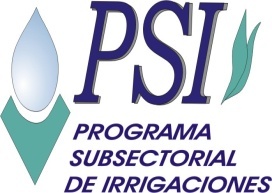 CRONOGRAMA Y ETAPAS DE LA CONVOCATORIA CAS N° 02-NOVIEMBRE-2016-MINAGRI-PSI DE 1 CARGO DE LA DIRECCION DE INFRAESTRUCTURA DE RIEGOII. CRONOGRAMA Y ETAPAS DEL PROCESO CAS N°   02 -NOVIEMBRE-2016- MINAGRI-PSI PARA EL  ITEM Nº 01 - SEDE CENTRALPT= 0.6(EC) + 0.4(EP) + DIS + FFAAREQUISITOSDETALLEExperienciaExperiencia laboral general   no menor de ocho (08) años en instituciones públicas y/o privadas.Experiencia especifica no menor de cinco (05) años en funciones equivalente al puesto en el Sector Público y en  supervisión o inspección de obras.Competencias Orientación a ResultadosTrabajo en EquipoLiderazgoFormación Académica, grado académico y/o nivel de estudiosTítulo Profesional de Ingeniero Agrícola o Civil colegiado con habilitación vigente.Cursos y/o estudios de especialización Cursos y/o Programas de Especialización en Supervisión de Obras Públicas y/o Privadas, Proyectos de Inversión Pública, Contratación con el Estado.Conocimiento para el puesto y/o cargo Conocimiento de herramientas   informáticas, MS Project, S10, AutoCAD.  Software informático a nivel de usuario.Proponer Plan de Trabajo de la Oficina de Supervisión para su aprobación.Supervisar  y controlar las acciones de supervisión  impartidas al personal a su cargo.Tramitar el pago de liquidaciones de obras, valorizaciones, Adicionales y reajustes y otros.Evaluar informes  de expedientes de liquidaciones de obra, informes de cierre según formato F14-SNIP e informes de modificación en la etapa de inversión (Formatos F16-F17) para su aprobación.Elaboración de informes técnicos, de corresponder, de acuerdo a su competencia.Participar de los comités de recepción de obras según se requiera.Realizar visitas inopinadas a las obras que se ejecuta en el ámbito de PSI.Otras funciones asignadas por la jefatura inmediata, relacionadas a la misión del puesto.CONDICIONESDETALLELugar de prestación del servicioDirección de Infraestructura de Riego - PSIDuración del ContratoInicio:              15 de diciembre de 2016Termino:         31 de diciembre de  2016Remuneración mensualS/. 11,000.00 (Once Mil y 00/100  Soles). Incluyen todos los montos y afiliaciones de ley, así como toda deducción aplicable al trabajadorOtras condiciones esenciales del contrato Ninguna